   Ласкаво просимо до шкільної бібліотеки !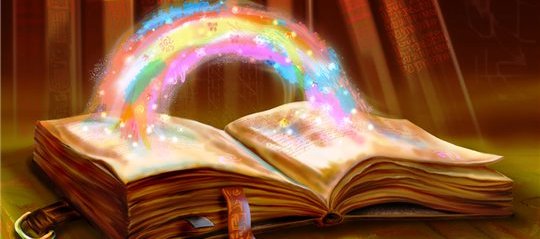  Книжка --  це віконце, через яке дитина бачить світ і саму себе"                                                                                                           ( В.С.Сухомлинський)         Бібліотекар  - Мунтян Анна Андріївна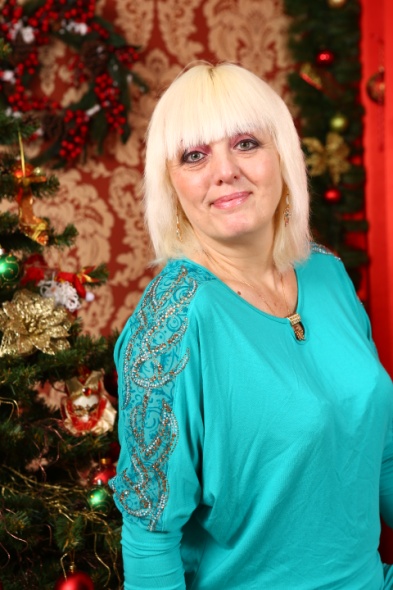 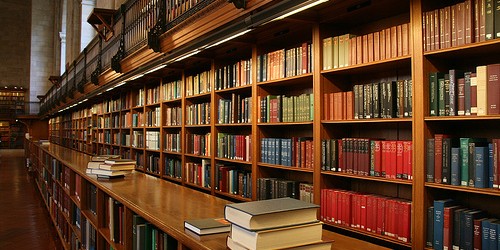                                   Знайомство з бібліотекою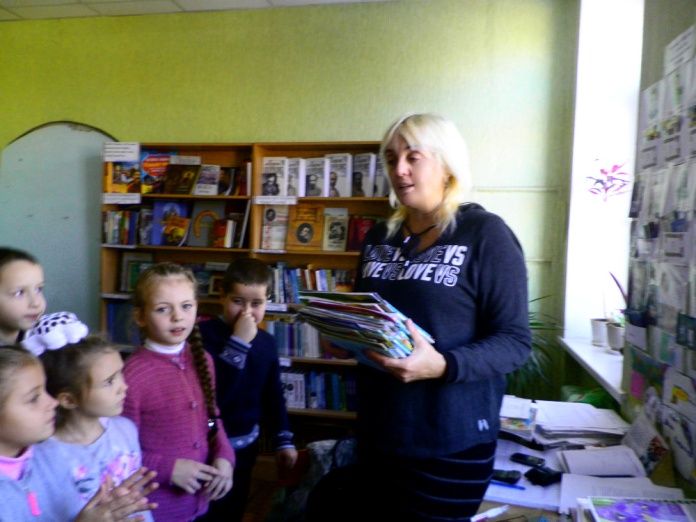 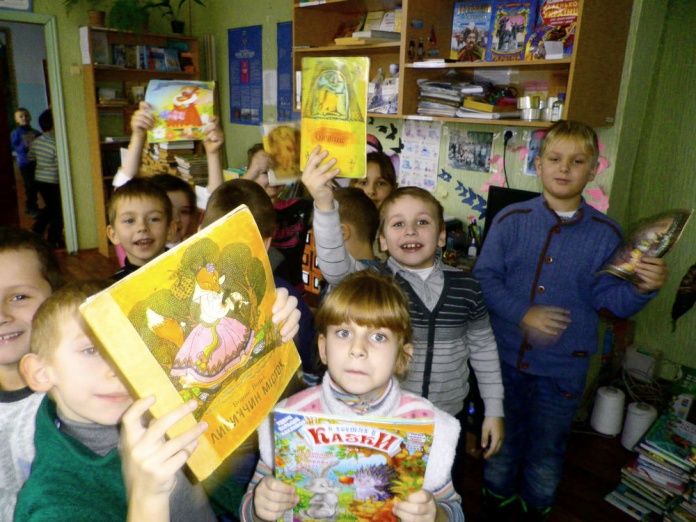 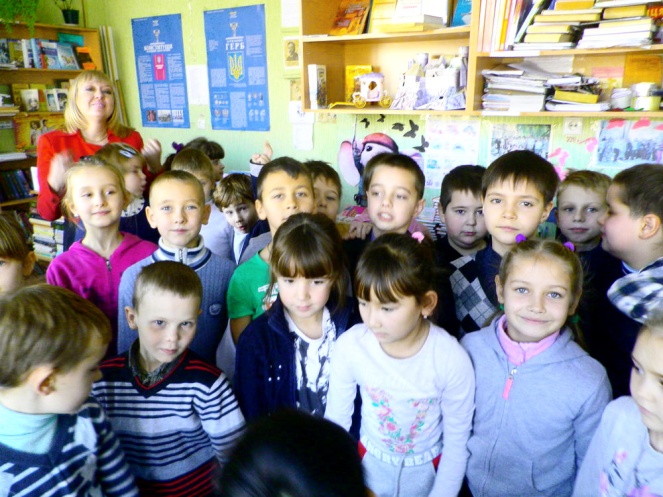 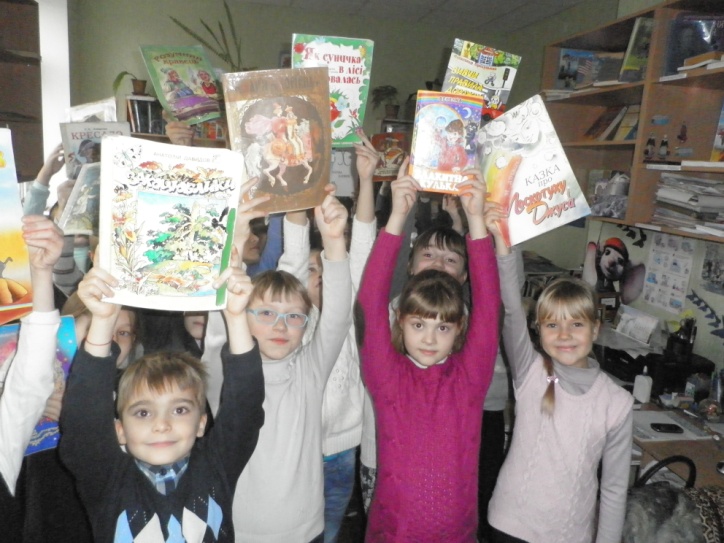 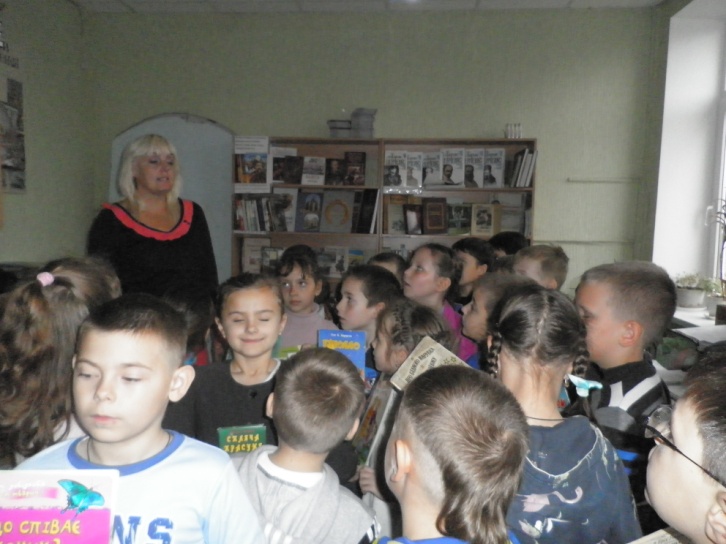 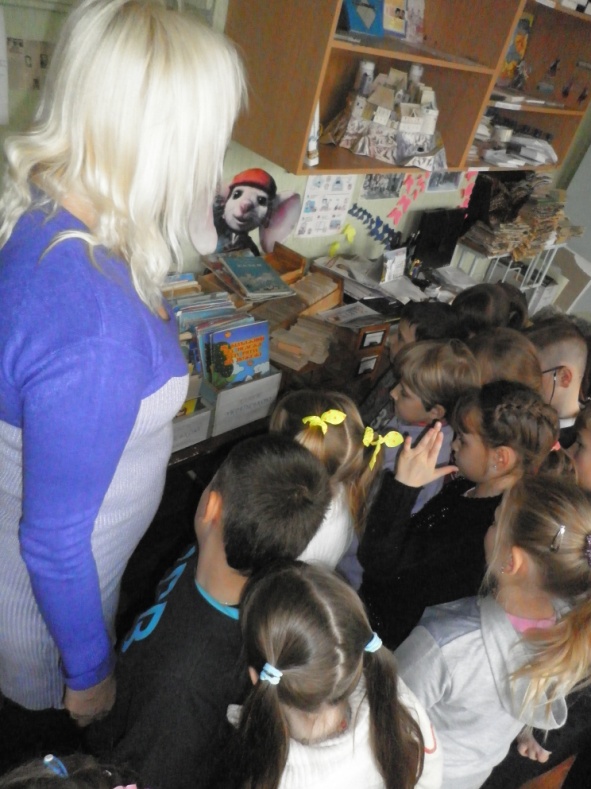 